작성후 gunho@weve-company.com 으로 메일을 접수해주시면 신청이 완료됩니다. 신청 후에는 1시간 이내로 언론홍보 전문 상담사와 상담을 진행하실 수 있습니다.기사 원고 작성 요청서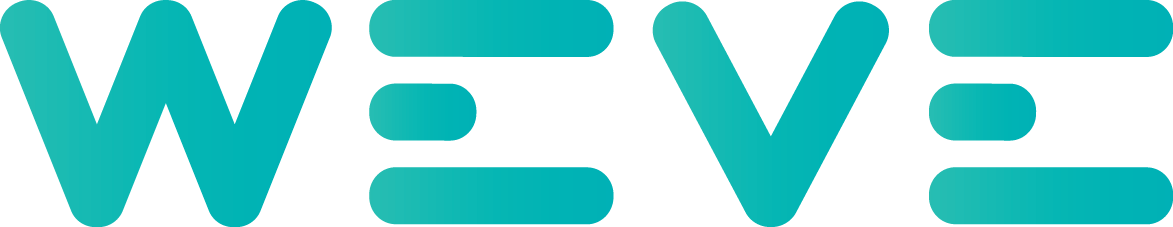 상호명기사 원고 작성 요청서담당자기사 원고 작성 요청서연락처기사 원고 작성 요청서희망 송출 일자기사 원고 작성 요청서희망 송출 매체기업 소개기업 소개기사 컨셉트 설명기사 컨셉트 설명특이사항 및 원고 작성 요구사항특이사항 및 원고 작성 요구사항희망 키워드희망 키워드희망 키워드참고 URL(기사, 홈페이지)참고 URL(기사, 홈페이지)참고 URL(기사, 홈페이지)기사 이미지 1장 첨부기사 이미지 1장 첨부